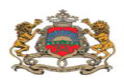 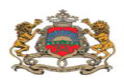 بعد التعرف على المتعلمين والمتعلمات الجدد ومراقبة الكتب والأدوات المدرسية ، ودعوتهم لاقتناء ما تبقى لهم منها ، وبعد توعيتهم أيضا عن خطورة  فيروس كورونا  الذي زهق  آلاف الأرواح   ودعوتهم لتطبيق البروتوكول الصحي الذي وضعته وزارة الصحة والسلطات المحلية  من أجل تفاد انتشار هذا الفيروس في وسط المدرسة ،  وكذلك حثهم على المثابرة والجد وعدم التغيب خلال الموسم الدراسي الحالي 2020/2021 ، تم اعتماد مجموعة من الأنشطة الشفهية  والكتابة على السبورة التي من شأنها تقويم مكتسباتهم ورصد التعثرات لتجاوزها مستقبلا عن طريق حصص الدعم والتقوية ، هذا وقد تم الاعتماد على أربع مواد أساسية منها  اللغة العربية الرياضيات التربية الحس حركية النشاط العلمي القراءة : طلبنا من المتعلم والمتعلمة قراءة المقاطع والكلمات على السبورة التربية حس حركية : طلبنا من المتعلم والمتعلمة التمييز بين الأشكال والألوان وكذلك التمييز بين الأشياء وفق خاصيات معينة .الرياضيات : طلبنا من المتعلم والمتعلمة كتابة الأعداد من 1 إلى 5 على الألواح بالأرقام والحروف وكذلك التمييز بين الألوان وإصدار حكم منطقي  على الأشياء النشاط  العلمي : تم تقديم مجموعة من الأنشطة شفويا على كل تلميذ على حدى تبعا للرنامج المقرر في المستوى الأول من التعليم الإبتدائي  ( الحواس الحيوانات  التغذية ...) وفي الأخير تم تفريغ النتائج في الجدول أسفله++ متحكم               + متحكم نسبيا             -  غير متحكم الأستاذ                                                             السيد المدير                                     السيد المفتشالإناثالذكور تتااعدد التلاميذ الذين شملهم التقويم التشخيصي النشاط العلمي الرياضيات   التربية    الحس حركية  اللغة العربيــــــــــــــــــــــــــــــــــة    اللغة العربيــــــــــــــــــــــــــــــــــة    اللغة العربيــــــــــــــــــــــــــــــــــة    الاسم والنسب        رت النشاط العلمي الرياضيات   التربية    الحس حركية  كتابة      قراءة الكلمات قراءة المقاطعالاسم والنسب        رت 12345678910111213141517
1819